尊敬的先生/女士，1	应第12研究组（性能、服务质量（QoS）和体验质量（QoE））主席的请求，我荣幸地告知您，该研究组在2023年9月19日至28日于墨西哥城召开的会议上，同意根据世界电信标准化全会（WTSA）第1号决议（2022年，日内瓦，修订版）第9.8.2.1节的规定，着手删除上述ITU-T建议书。出席会议的成员国或根据国际电联《公约》第239款代表成员国行事的部门成员没有提出反对，会议达成一致意见。2	有关该一致意见的信息（包括对删除原因的简要说明）见附件1。3	根据第1号决议第9.8.2.1节的规定，如果在2024年2月1日23:59（协调世界时）之前没有收到反对意见，删除将生效。	如有成员国或根据国际电联《公约》第239款代表成员国行事的部门成员认为不应接受删除，则应阐明其反对原因，该问题将退回研究组重新审议。4	此次磋商的结果将在截止日期后不久通过一份电信标准化局通函予以宣布，并在《国际电联操作公报》中公布。顺致敬意！（原件已签）电信标准化局主任尾上诚藏附件：1件附件1建议删除的建议书：ITU-T P.911、ITU-T P.913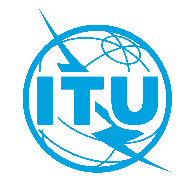 国 际 电 信 联 盟电信标准化局2023年11月1日，日内瓦文号：电信标准化局147号通函SG12/MA电信标准化局147号通函SG12/MA致：-	国际电联各成员国主管部门抄送：-	ITU-T部门成员；-	ITU-T第12研究组部门准成员；-	国际电联学术成员；-	ITU-T第12研究组正副主席；-	电信发展局主任；-	无线电通信局主任电话：+41 22 730 6828+41 22 730 6828致：-	国际电联各成员国主管部门抄送：-	ITU-T部门成员；-	ITU-T第12研究组部门准成员；-	国际电联学术成员；-	ITU-T第12研究组正副主席；-	电信发展局主任；-	无线电通信局主任传真：+41 22 730 5853+41 22 730 5853致：-	国际电联各成员国主管部门抄送：-	ITU-T部门成员；-	ITU-T第12研究组部门准成员；-	国际电联学术成员；-	ITU-T第12研究组正副主席；-	电信发展局主任；-	无线电通信局主任电子邮件：tsbsg12@itu.inttsbsg12@itu.int致：-	国际电联各成员国主管部门抄送：-	ITU-T部门成员；-	ITU-T第12研究组部门准成员；-	国际电联学术成员；-	ITU-T第12研究组正副主席；-	电信发展局主任；-	无线电通信局主任事由：经ITU-T第12研究组2023年9月19-28日在墨西哥城召开的会议同意，建议删除ITU-T P.911、P.913建议书经ITU-T第12研究组2023年9月19-28日在墨西哥城召开的会议同意，建议删除ITU-T P.911、P.913建议书经ITU-T第12研究组2023年9月19-28日在墨西哥城召开的会议同意，建议删除ITU-T P.911、P.913建议书ITU-T P.911建议书 – 多媒体应用的主观音像质量评估方法（12/1998）摘要：本建议书描述了用于评估多媒体应用的单向整体音像质量的非交互式主观评估方法，如视频会议、存储和检索应用以及远程医疗应用等。这些方法可用于多种不同的目的，包括但不限于算法的选择，音视频系统性能的排名以及音视频连接期间质量水平的评估。当需要评估交互性时，应使用P.920建议书中描述的会话测试方法。本建议还概述了要使用的源序列的特性，如持续时间、内容类型、序列数量等。最后，它提供了关于音频、视频和音像质量之间关系的说明，这些是从不同实验室独立进行的测试结果中得出的。删除上述建议书的原因：ITU-T P.910建议书已经修订，合并了ITU-T P.911“多媒体应用的主观视听质量评估方法”和ITU-T P.913“任何环境中主观评定互联网视频的视频质量、音频质量和音像质量以及电视传送质量的方法”的内容。在经过修订的ITU-T P.910建议书获得批准后（2023年10月），建议删除ITU-T P.911和ITU-T P.913建议书。ITU-T P.913建议书 – 任何环境中主观评定互联网视频的视频质量、音频质量和音像质量以及电视传送质量的方法（06/2021）摘要：ITU-T P.913建议书描述了用于评估单向整体视频质量、音频质量和音视频质量的非交互式主观评估方法，适用于互联网视频和传送质量视频等应用。这些方法可用于多种不同的目的，包括但不限于比较多个设备的质量、比较设备在多个环境中的性能，以及在设备和音视频素材的质量影响不明时进行主观评估。删除上述建议书的原因：参见删除ITU-T P.911建议书 – 多媒体应用的主观音像质量评估方法（12/1998）的理由。